REQUESTS FOR islamic resourcesVol. 1From Archive of Dr Umar AzamManchester, UKjuly 2012Re: REQUEST THE 2 FREE RAMADAN BOOKS!!!!!!!!!!!!!!!!!!!!!!!!!!!!!!!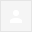 …………………………………………………………………………………..darood sharifAsalam alaikum, my brother i would like to congradulate you on your work because not everyone is given the opportunity to spread the word of salawat.  I pray that allah gives you every success in life.  I have been reading dalail al khayrat for a while an we hold regular gatherings in brum.  I came accross ur booklet power of darood shareef in a mosque on the window sill and read it and was very pleased.  Please visit our website on wat we do.  Www.daruddalail.com 

Allah hafiz
Syed saghir hussain shah qadri…………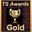 SALAM, ACOMMENT FOR YOU, BR JAVAD……………………………………………………………………………………RE: REQUEST THE 2 FREE RAMADAN BOOKS!!!!!!!!!!!!!!!!!!!!!!!!!!!!!!!!!!!!!!!!!!!!!!WAWRWBRequesting the below mentioned please.ThanksTB………………………………………………………………………………….from: Mubaarik Mohammed mubaarik_186@yahoo.comto: QURAN DISTRIBUTION <softcopyofquran@googlemail.com>
date: Tue, Aug 9, 2011 at 11:28 AMsubject: Re: REQUEST THE 2 FREE RAMADAN BOOKS!!!!!!!!!!!!!!!!!!!!!!!!!!!!!!!mailed-by: yahoo.comsigned-by: yahoo.comREQUESTS FOR HOLY QURAN - 2011x8/9/11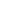 الصلاة والتسليم علي نبينامحمد وعلي آله الأطهار وصحبه الأجمعين
         جمعية  البيت الخير تحت إشراف جمعية الشيخ عبدالملك فيصل والدراسات الإسلامية بالجمهوربة الغانا.
                  السلام عليكم ورحمة الله تعالي وبركاته
علما بأن جمعية البيت الخير الدراسات الإسلامية في جمهورية الغانا
معروفة بالدعوة والدراسات الإسلامية .
ياإخوةالإسلامية والإيمام نرجوا منكم وأن تساعدونا بالمصاحف الشريف وببعض كتب الإسلامية لأبناء المدارسنا ولأنهالمسلمين وعددطلابها 305
السلام عليكم ورحمة الله تعالي وبركاته     
   عنوان المدرسة إدارة المسرف الجمعية البيت الخير للدعوة والدراسات الإسلامية
sheikh mohammed mubaarik mohammed
P.O.BOX AS 186, ASAWASI-KUMASI
 GHANA-WESTAFRICAالصلاة والتسليم علي نبينامحمد وعلي آله الأطهار وصحبه الأجمعين
         جمعية  البيت الخير تحت إشراف جمعية الشيخ عبدالملك فيصل والدراسات الإسلامية بالجمهوربة الغانا.
                  السلام عليكم ورحمة الله تعالي وبركاته
علما بأن جمعية البيت الخير الدراسات الإسلامية في جمهورية الغانا
معروفة بالدعوة والدراسات الإسلامية .
ياإخوةالإسلامية والإيمام نرجوا منكم وأن تساعدونا بالمصاحف الشريف وببعض كتب الإسلامية لأبناء المدارسنا ولأنهالمسلمين وعددطلابها 305
السلام عليكم ورحمة الله تعالي وبركاته     
   عنوان المدرسة إدارة المسرف الجمعية البيت الخير للدعوة والدراسات الإسلامية
sheikh mohammed mubaarik mohammed
P.O.BOX AS 186, ASAWASI-KUMASI
 GHANA-WESTAFRICAالصلاة والتسليم علي نبينامحمد وعلي آله الأطهار وصحبه الأجمعين
         جمعية  البيت الخير تحت إشراف جمعية الشيخ عبدالملك فيصل والدراسات الإسلامية بالجمهوربة الغانا.
                  السلام عليكم ورحمة الله تعالي وبركاته
علما بأن جمعية البيت الخير الدراسات الإسلامية في جمهورية الغانا
معروفة بالدعوة والدراسات الإسلامية .
ياإخوةالإسلامية والإيمام نرجوا منكم وأن تساعدونا بالمصاحف الشريف وببعض كتب الإسلامية لأبناء المدارسنا ولأنهالمسلمين وعددطلابها 305
السلام عليكم ورحمة الله تعالي وبركاته     
   عنوان المدرسة إدارة المسرف الجمعية البيت الخير للدعوة والدراسات الإسلامية
sheikh mohammed mubaarik mohammed
P.O.BOX AS 186, ASAWASI-KUMASI
 GHANA-WESTAFRICAالصلاة والتسليم علي نبينامحمد وعلي آله الأطهار وصحبه الأجمعين
         جمعية  البيت الخير تحت إشراف جمعية الشيخ عبدالملك فيصل والدراسات الإسلامية بالجمهوربة الغانا.
                  السلام عليكم ورحمة الله تعالي وبركاته
علما بأن جمعية البيت الخير الدراسات الإسلامية في جمهورية الغانا
معروفة بالدعوة والدراسات الإسلامية .
ياإخوةالإسلامية والإيمام نرجوا منكم وأن تساعدونا بالمصاحف الشريف وببعض كتب الإسلامية لأبناء المدارسنا ولأنهالمسلمين وعددطلابها 305
السلام عليكم ورحمة الله تعالي وبركاته     
   عنوان المدرسة إدارة المسرف الجمعية البيت الخير للدعوة والدراسات الإسلامية
sheikh mohammed mubaarik mohammed
P.O.BOX AS 186, ASAWASI-KUMASI
 GHANA-WESTAFRICAfrom: saghir shah saghir_shah@hotmail.comto: softcopyofquran@gmail.com (Yes, this is you.) Learn more
date: Fri, Aug 12, 2011 at 11:08 PMsubject: darood sharifmailed-by: hotmail.com8/12/11from: QURAN DISTRIBUTION softcopyofquran@googlemail.comto: jd786@sky.com
date: Fri, Aug 12, 2011 at 11:24 PMsubject: Fwd: darood sharifmailed-by: googlemail.com8/12/11from: Tariq Bahadur TariqB@fea.com.fjto: QURAN DISTRIBUTION <softcopyofquran@googlemail.com>
cc: dr_umar_azam@yahoo.co.uk
date: Mon, Aug 1, 2011 at 5:21 AMsubject: RE: REQUEST THE 2 FREE RAMADAN BOOKS!!!!!!!!!!!!!!!!!!!!!!!!!!!!!!!!!!!!!!!!!!!!!!mailed-by: fea.com.fjREQUESTS FOR HOLY QURAN - 2011x8/1/11***********************
This message has been scanned by the FEA InterScan and found to be free of known security risks at the time of transmission.
**********************************************
This message has been scanned by the FEA InterScan and found to be free of known security risks at the time of transmission.
**********************************************
This message has been scanned by the FEA InterScan and found to be free of known security risks at the time of transmission.
**********************************************
This message has been scanned by the FEA InterScan and found to be free of known security risks at the time of transmission.
***********************from:Subah Sadiq subah_sadiq26@yahoo.comreply-to: Subah Sadiq <subah_sadiq26@yahoo.com>
to: QURAN DISTRIBUTION <softcopyofquran@googlemail.com>
date: Mon, Aug 15, 2011 at 7:08 AMsubject: Re: REQUEST THE 2 FREE RAMADAN BOOKS!!!!!!!!!!!!!!!!!!!!!!!!!!!!!!!!!!!!!!!!!!!!!!mailed-by: yahoo.comsigned-by: yahoo.com w alaikum salam please send me two ramadan e-booklets. thank you.…………………………………………………………………………………………………………..Azafa-e-RizqDear Brother,
 
Can you send me dua for Azafa-e-rizq with Urdu translation? 
 
Gazakallah -o- Khair. Thanks,Raja Adeel Arif……………………………………………………………………………………………………………..power of duroud sharif
ASSALAMOU ALAIKUM . I wish tio know where can we buy this book (POWER OF DUROUD SHARIF by MOHUMMAD JAVAD)PLEASE LET US KNOWTHANK YOU   FOR YOUR ANTICIPATIONALLAH HAFIZ………………………………………………….WA LAIKUM SALAM, FARAHI\LL REFER YOUR INQUIRY TO THE AUTHOR HIMSELF, MUHAMMAD JAVAD.  PLEASE WAIT TO RECEIVE HIS EMAIL.DR UMAR……………………………………………….SALAM, BR JAVADI THINK FARAH MIGHT NEED QUITE A FEW COPIES FOR DISTRIBUTION.  IT SOUNDS LIKE IT!………………………………………………………………………………………………………………fREE REQUESTAssalamu Alaikum, To request the THIS IS MUHAMMAD صلى الله عليه وسلم  e-book and the HAJJ book by Muhammad Javad, BOTH FREE, put in a request to me at:

~~~~~~~~~~~~~~~~~~~~~~~~~~~~~~~~~~~~~~~~~~~~~~~~~~~~~~~~~~~~~~~~~~
This e-mail is subject to the Telkom SA electronic communication legal notice, available at :http://www.telkom.co.za/TelkomEMailLegalNotice.PDF
~~~~~~~~~~~~~~~~~~~~~~~~~~~~~~~~~~~~~~~~~~~~~~~~~~~~~~~~~~~~~~~~~~..........................................................................................................................................Soft Copy of Book of HajjDear Dr. Umar Azam SbThanks for remembering it is requested to pls send and oblige.Thanks & best regardsMuhammad Younas……………………………………………………………………………………………………………..RequestSent from my BlackBerry wireless device from MTN…………………………………………………………………………………………………………REQUEST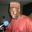 Assalamu Alaikum,  This is to request the THIS IS MUHAMMAD صلى الله عليه وسلم  e-book and the HAJJ book by Muhammad Javad, as per you promise.
May Allah subhahu wa ta'ala reward you abundantly make Aljanna fiddausi your final abode.
Bissalam………………………………………………………………………………………………………………..(no subject)please send a copy to me. jazakallahu khaira.………………………………………………………………………………………………………..equest for ebookSalam Dr Umar, Putting forward a request for  the THIS IS MUHAMMAD صلى الله عليه وسلم  e-book and the HAJJ book by Muhammad Javad.thank you.wassalam………………………………………………………………………………………..(no subject)Assalamu Alaikum. Regards to a worthy Brother, we prayed to Allah SWT to cont to give u gud health and cont to help u in the services of His DEEN. Amin. Send me the copy of Who is MUHAMMAD SAW. Ma'assalam …………………………………………………………REQUESTDr Oyesegun.A.Rasaaq.Department of Radiotherapy and OncologyNational Hospital , Abujaemail- aroyesegun@yahoo.comTel- +234-8037868383, +234-8055028090.……………………………………………………..(no subject)Dear Dr Azam,

Salaam alaykum and jazak Allahu khairan.  Please send to me the soft copies and other documents.

Masalaam

Obaje


--- 
Получите и Вы свой бесплатный электронный адрес на http://Mail.ru………………………………………………………………..books plzA request  to the books :THIS IS MUHAMMAD صلى الله عليه وسلم  e-book and the HAJJ book by Muhammad Javad.………………………………………………………………(no subject)SALAAMDR UMARPLS SEND ME THE BOOK ON MUHAMMAD S.A.W. AND HAJJ BOOKTHANK YOU VERY MUCH FOR THE SAMEALLAH HAFIZSHOEB KHAN……………………………………………..(no subject)…………………………………………………..RequestSalam.………………………………………………………both booksasalam o alikumi m amna,,,plz send me softcopy of both books,,,,,thanx…………………………………………………………………